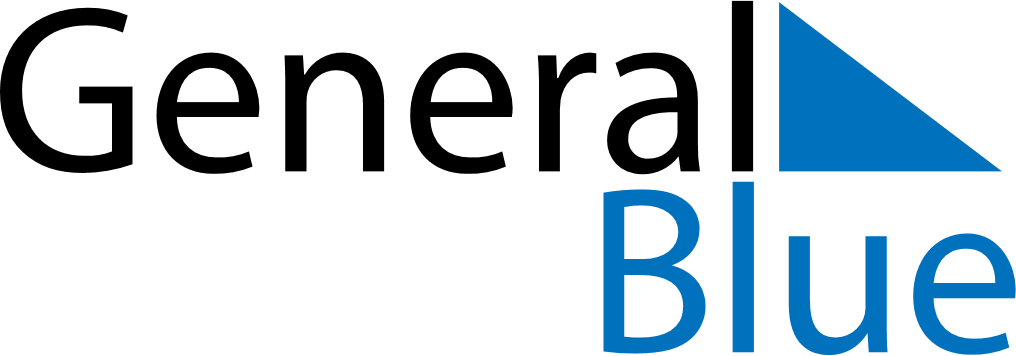 April 2021April 2021April 2021El SalvadorEl SalvadorSundayMondayTuesdayWednesdayThursdayFridaySaturday123Maundy ThursdayGood FridayEaster Saturday45678910Easter Sunday1112131415161718192021222324252627282930